Publicado en  el 17/12/2013 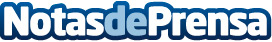 Compras online: las webs de Mercadona y Zara son las más puntualesPreguntamos a 1.991 socios de OCU por sus experiencias con las compras online. Un 90% considera que sus pedidos llegaron a tiempo, aunque existen diferencias según la web desde la que haga la compra. Mercadona es la única que consigue alcanzar la perfección.Datos de contacto:OCUNota de prensa publicada en: https://www.notasdeprensa.es/compras-online-las-webs-de-mercadona-y-zara_1 Categorias: E-Commerce http://www.notasdeprensa.es